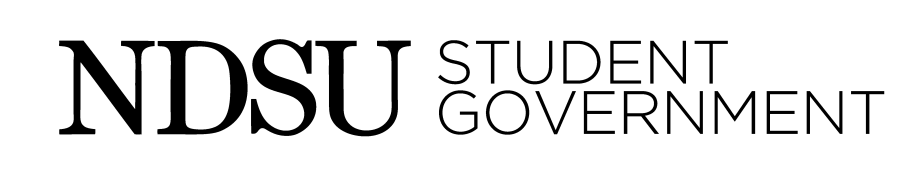 North Dakota State UniversityStudent GovernmentSeptember 10th, 20176:30 PM Prairie Rose RoomCall to Order at 6:30pmRoll Call11 present, 4 absent Approve AgendaSkuza: I move to amend agenda by inserting “Approve Finance At Large Commissioners Chad Blank, Seth Bisbee, Jack Whithower, Kate Johnson” as A under New Business and “Approve CSO At Large Commissioner Alexander Pacella” as B under New Business without objection.No objections Approve MinutesApproved Consent Agenda No consent agenda Guest Speaker	No guest speaker Public CommentNo public comment Vice President Mastel: We do have many potential senators in the public today, we absolutely appreciate your dedication. We hope you enjoy the meeting. If you have any questions at all, please let us know after meeting! Advisor’s Comments – Matt Skoy and Laura Oster-Aaland No commentPresident of Senate Announcements – Katie Mastel Secretary of Senate Announcements – Marisa Pacella Executive ReportsFinance – Landon Holmquist and Zachary Sanger Fund Numbers:CR: $20,000MEP: $22,119TORF: $1,750Reserve: $181,409.34ExA – Chase GrindbergCSO – Lauren McNaughton and Lauren Algyer ASA – Michael Russell PR – Monica Murray Technology – Marisa Mathews President– Mason Wenzel Vice Chair Report – Calla Harper Court Report – Jared Melville Funding Requests for Student Organizations No requests Unfinished Business Appoint 3 Senators to CSO CommissionPreviously Nominated: MacDonald and Hagen Stoppleworth: I move to open the second round of nominations for CSO Commission Emmons: Second Fettig: I nominate Senator Miller.Miller: I accept.MacDonald: I nominate Senator Walvatne.Walvatne: I accept.Nominations: MacDonald, Hagen, Miller, Walvatne Congratulations to Walvatne, MacDonald and MillerNew Business	Approve Finance At Large Commissioners: Chad Blank, Seth Bisbee, Jack Whithower, and Kate Johnson Harper: I move to approve the At-Large Finance Commissioners Hagen: Second Blank: Do you have any questions?Walvatne: What type of experience do you have with finance and working with orgs?Blank: During my internship this summer I worked on a  team with a budget of 2.5 million and I attended the Carlson School of Business at the University of Minnesota.Harper: Tell us a little about yourself? Also, what is your favorite vegetable? Blank: I am studying horticulture which is the intensive study of garden plants. My favorite vegetable is a tomato. I am a sophomore and I am excited to be a part of finance commission and work with Executive Commissioner Holmquist. Harper: I move to approve the four finance commissioners without objection No objectionCongratulations to Blank, Bisbee, Whithower and Johnson!Approve CSO At Large Commissioner, Alexander PacellaStoppleworth: I move to approve Alexander Pacella as CSO At Large Commissioner. Harper: Second Harper: Tell us a little about yourself. Pacella: I am an Economics major. I am currently in NAMA, which is my only other commitment beside Court. Harper: I move to approve Alexander Pacella as CSO At Large Commissioner without objection.Congratulations, Pacella!SB-06-18, A Bill to Include a Point System in the Student Government CodeFirst Read SB-07-18, A Bill to Remove National Performer Fund from the Student Government CodeFirst Read Appoint 1 Student Senate Representative to Bike ShareStoppleworth: I move to open nominations for Bike Share Hagen: SecondHarper: I move to suspend the rules and consider this second read. This representative needs to be appointed this week because the meetings are happening this month. Roll Call Vote Unanomious Stoppleworth: I would like to nominate Senator Jochim.Jochim: I acceptFettig: How often does this board meet? Holmquist: Maybe once a month! In case of scheduling conflicts they send out a DoodlePoll, they are very adaptive. Stoppleworth: I move to white ballot Jochim. Hagen: SecondNo objectionsCongratulations, Jochim!Student ConcernsEmmons: I used Coffee After Class, that is a great program! I used it with one of my professors. She brought up an office space concern for the professors that are from Valley City Univeristy but teach here. She isn’t comfortable meeting with students in the office space because it is so cramped, it doesn't even have enough room to hold their personal items. I will be speaking with my dean specifically about this adequate space concern. Wenzel: A student very passionately wanted me to look into over allotment of parking spaces on campus. The student wants parking to only sell a finite amount of parking passes.Stoppleworth: I’m a tour guide and we’ve been told they do not oversell parking passes.Wenzel: They absolutely do.Stoppleworth: A concern I have heard is Barry Hall is not open for as long as some students would like it to be. It has limited hours.Mastel: I would like to mention that this is where updates on projects can be spoken on as well.  AnnouncementsHarper: We will be holding appointments in the Heine Room this coming week. I need the office to be quiet during this time. Please out of respect for the process, keep noise levels to the bare minimum.Fettig: I would like to announce that the Student Senator of the Week is Senator Emmons!Walvatne: I think President Wenzel did a really good job on his interview with WDAY!Miller: I met with my dean, he was a “super chill dude”. I talked to him about the dilapidated conditions of the computer cluster. I am in talks with IT on working to fund updated technology for the lab. Emmons: If you want to help me with Holiday Lighting, it will be lit!Mastel: Thank you to everyone in the audience that came to check out Student Senate. Good luck on interviews. Reminder that new Senators will be with us next week. Reports off the Floor No reports off the floorAdjournStoppleworth: Adjourn without objection.No objection